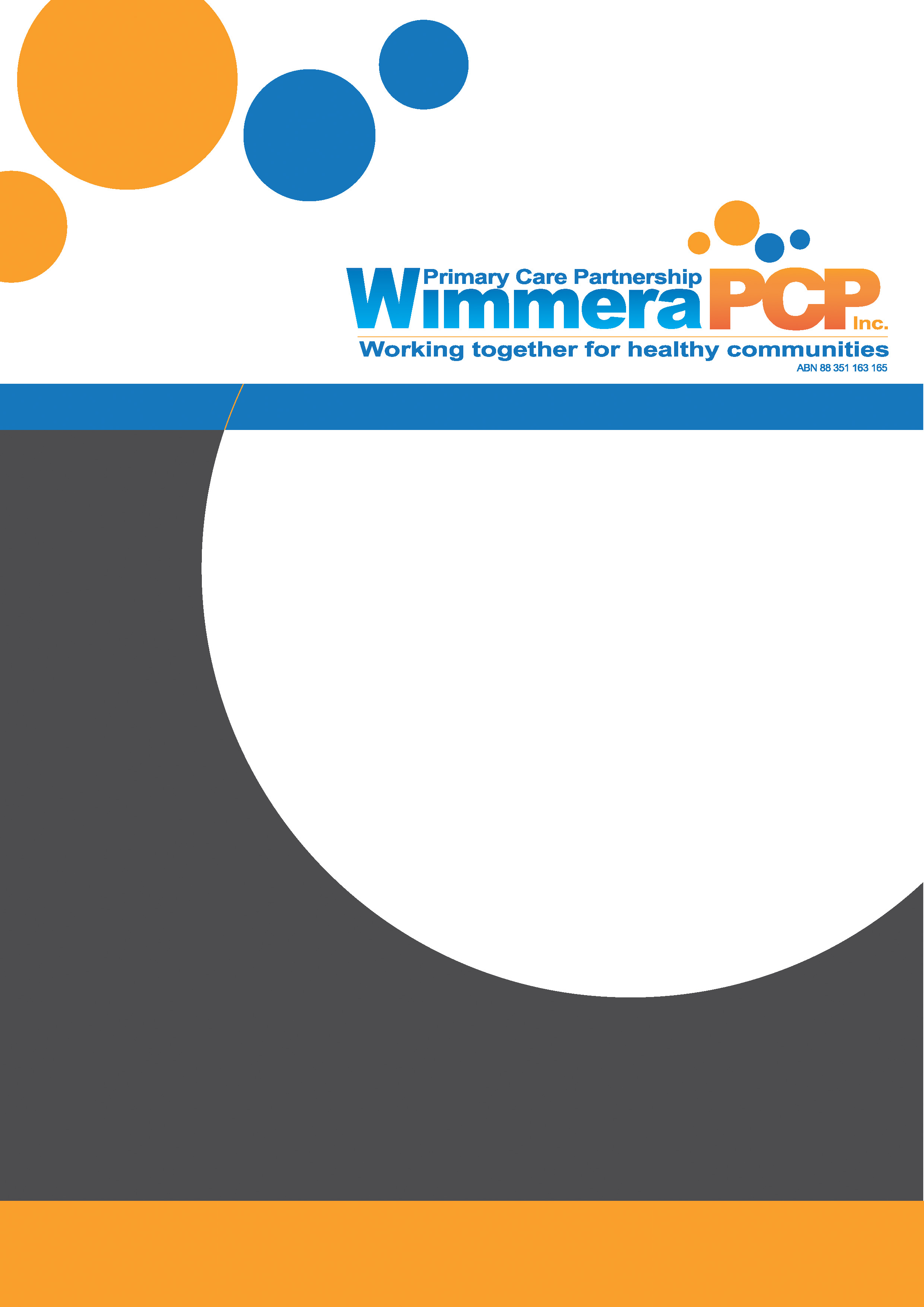 ENVIRONMENTThis refers to the physical surrounding of the community. The built and natural environments interact closely and are highly influenced by climate, land use, natural resources, policy and geography.Food & Water SecurityFood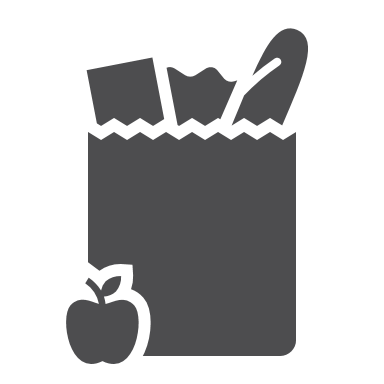 In 2017, 12.4% of residents from Northern Grampians Shire reported that they had run out of food in the previous 12 months and could not afford to buy more - Vic 6.2%In 2020, 80.0% of residents of Northern Grampians Shire rated their access to fresh fruit and vegetables as ‘good’ - Regional Vic 80.9% Vic 82.7%In 2020, 14.9% of residents from Northern Grampians Shire rated the ‘lack of affordable food/groceries at local shops’ as a problem - Regional Vic 11.3% Vic 10.0%Water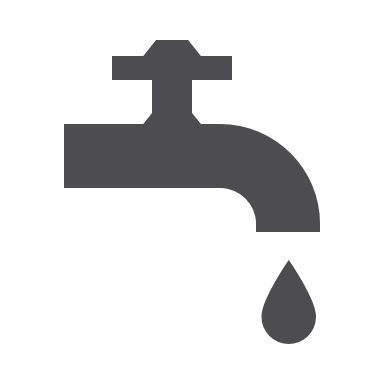 In December 2021 the water storage level for the Grampians Headlands Storage was 40.7% Melbourne water storage 90% (30/12/21)Built EnvironmentBuilding approvals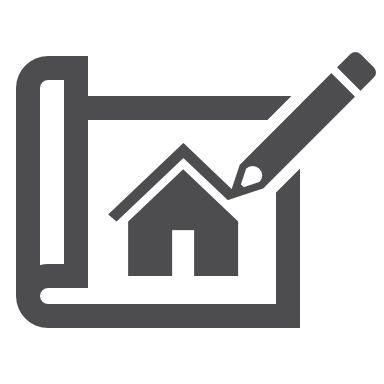 In the year ending 30 June 2020 there were 21 building approvals for dwellings (including private sector houses and private sector dwellings) in Northern Grampians Shire. This represented a decrease of 8 permits from 2019Solar installations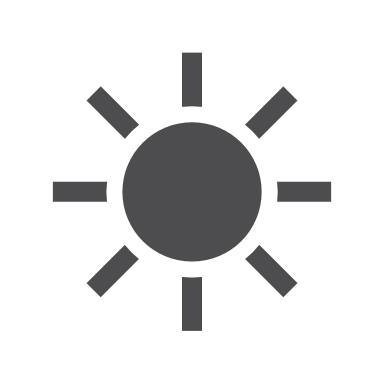 In 2019 there were 132 small-scale solar panel installations in Northern Grampians Shire, this is an increase of 45 since 2015 - Regional Vic 19,782 Vic 61,741In 2019 there were 8 solar water heater installations in Northern Grampians Shire - Regional Vic 6,958 Vic 25,249Roads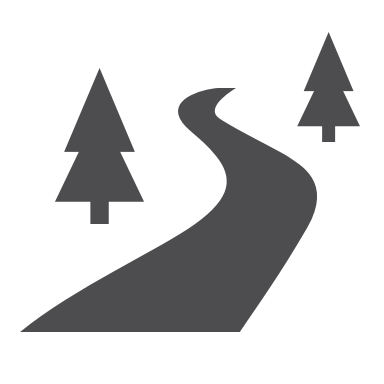 In 2020, 47.7% of residents in Northern Grampians Shire rated the quality of local roads as ‘good’ - Regional Vic 48.1% Vic 66.0%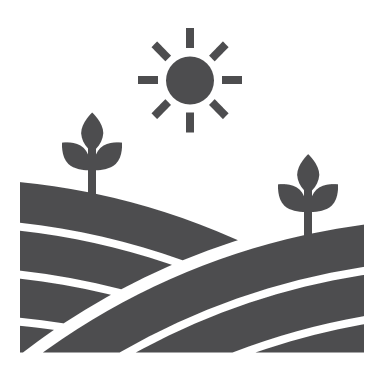 Natural EnvironmentIn the last 30 years (ending 2019) in the Wimmera:Annual rainfall has decreased 9%Dry years have occurred 12 times and wet years have occurred five timesThere have been more frosts and they have been occurring laterThere have been more hot days, with more consecutive days above 40CClimate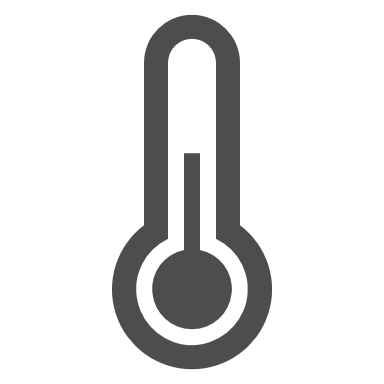 At the Stawell Aerodrome: The annual mean number of days ≥ 35C is 14.7 Melbourne Regional Office 10.0The annual mean numbers of days ≥ 40C is 2.5 Melbourne Regional Office 1.3The annual mean rainfall is 472.5 mm Melbourne Regional Office 648.3 mmThe mean daily solar exposure is 16.6 MJ/m2 Melbourne Regional Office 15.1 MJ/m2At St Arnaud: The annual mean number of days ≥ 35C is 15.4 Melbourne Regional Office 10.0The annual mean numbers of days ≥ 40C is 1.7 Melbourne Regional Office 1.3The annual mean rainfall is 498.5 mm Melbourne Regional Office 648.3 mmThe mean daily solar exposure is 17.1 MJ/m2 Melbourne Regional Office 15.1 MJ/m2Protected land area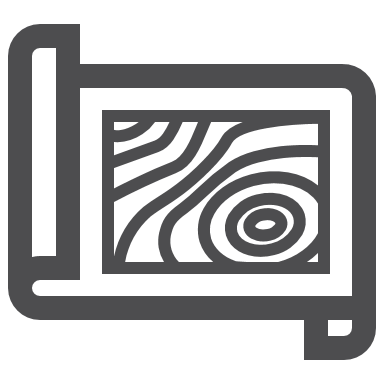 In 2020, there were 4 National Parks in Northern Grampians Shire Regional Vic 101 Vic 10214.7% of land in was National Park - Regional Vic 13.7% Vic 13.5%All other areas of protected land was 3.5% - Regional Vic 4.2% Vic 4.1%